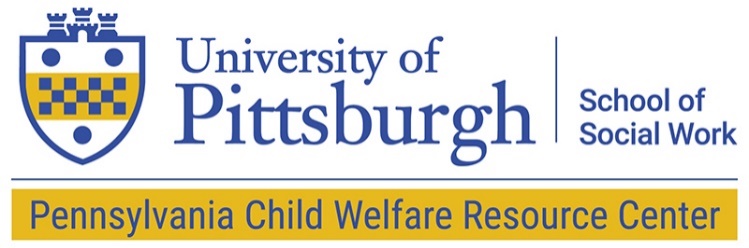 School of Social Work				      		 403 East Winding Hill RoadChild Welfare Education and Research Programs                   		 Mechanicsburg, PA 17055The Pennsylvania Child Welfare Resource Center                     		717-795-9048								           	 Fax – 717-795-8013To: 	Pennsylvania Independent Living Program Coordinators & Private ProvidersFrom: 	Lucinda Gore, M.A., Statewide Quality Improvement Supervisor (717-795-9048) or     lcg7@pitt.eduDate: 	September 16, 2020 Re: 	2020 - 2021 SAT waiversAs another year of school is approaching, many of our high school junior and seniors are not only looking to achieve their high school diploma or GED certificate, but they may be considering their options regarding post-secondary education. The process of applying for college admission can be expensive. Costs may include SAT fees and institutional application fees. To reduce this financial barrier, the College Board provides SAT fee-waivers to various agencies to distribute to qualified, economically disadvantaged students who plan to take the SAT tests.This letter is being sent to Pennsylvania Independent Living Program Coordinators / Private Providers as a reminder that the Child Welfare Resource Center (CWRC) is one of the agencies designated to distribute SAT fee waivers. Below you will find some additional information about the waivers, as well as the Resource Center’s process on how to obtain a waiver for your youth. The Child Welfare Resource Center will be distributing SAT Reasoning and SAT Subject Test Waivers to aid Pennsylvania’s Older Youth in continuing their higher education. The attached form should be completed by the county children and youth agency or the private provider agency contracted by the county. Completed forms should be emailed, as an attachment to Frank Revesz, frevesz@pitt.edu. Please keep in mind the deadline for each testing date and allow a sufficient amount of time to process the paperworkUpon receipt of the request, SAT waivers and any materials will be sent to the requestor Students now receive four College Application Fee Waivers on their College Board account after they take an SAT test using a fee waiver.  Because of this, physical College Application Fee Waivers will no longer be sentIn addition to providing an overview of the process, I would like to take this opportunity to address the use of the waivers. In previous years, the high absentee rates raised concerns from the College Board. Test-day absenteeism among fee-waiver recipients not only results in a financial loss, but it also results in lost opportunities for students. Below are four main concerns students have identified as reasons for missing the test;Access to transportation / directions Better preparation and more confidenceA closer test center More encouragement and remindersWith this in mind, we are asking that every effort be made to ensure youth have the support they need to be prepared to take the test. Specific questions regarding the SAT waiver should be directed to the College Board: Middle States Regional Office @ (215) 387-7600. Questions regarding how to obtain a fee waiver may be directed to Frank Revesz at frevesz@pitt.edu. 